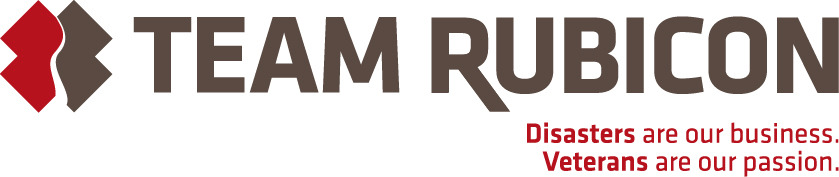 Application FormNotes regarding your application:If you are applying for more than one job please fill in a separate application for each role you are applying forPlease send your completed application to pickmepickme@TeamRubiconUK.org ensuring that you have the title of the job you are applying for in the subject lineApplications must be submitted by midnight on 1 March 2018, interviews will be held in week commencing 12 March 2018.Team Rubicon needs your help to be an equal opportunities employer. To help us, please complete the equal opportunities form if you are happy to do so, however it is voluntaryWe aim to respond to all applicants by 9 March 2018 – unlike others, we won’t leave you hangingPersonal DetailsReferencesPlease provide two referees one of which must be your present or most recent employer. We will not approach referees until an offer has been made and your approval given. Promise.Referee 1Referee 2Current PostPrevious EmploymentLet us know what you have got up to before your current job. Feel free to add more rows if it helps.Education and TrainingTell us about your relevant education and training. Do add more rows if necessary.Supporting StatementSo here is your chance to shine! What else will support your application that hasn’t already been covered above, based on the Job Description? What will put you at the top of the pile, leader of the pack, crème de la crème? Please keep your answer to 750 words. Sorry, you can’t have more words by making them smaller.Other InformationDeclarationBy submitting this application I can confirm that, to the best of my knowledge, the above information is correct. I accept that providing deliberately false information could result in my dismissal.Name:Date:TitleSurnameForenamesKnown asAddressTelephoneEmailRole applying forNamePositionContactNamePositionContactJob TitlePositionName and address of employerPresent salaryDate appointedNotice periodBrief summary of role & responsibilitiesFromToName of employer, job title & brief overview of postDateName of establishmentQualifications and gradesSupporting Statement (max 750 Words)Do you have the right to work in the UK?Do you hold a full clean driving licence?What is your availability to start this role?